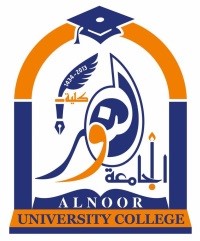 يمكن أن يؤدي الحصول على التعليم إلى تحسين نوعية الحياة وإعداد قادة المستقبل الذين سيعثرون على حلول للتحديات العالمية. وسيكون توفير التعليم للأطفال في المهارات الفنية والمهنية والريادية، بمثابة الأساس للتنمية المستدامة من خلال المنح الدراسية والمنشآت التعليمية وكذلك التخلص من التفاوت بين الجنسين في الحصول على التعليم. 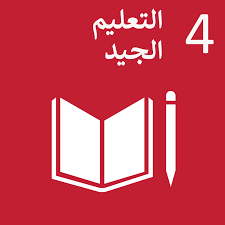 في اطار السعي المستمر الى رفع المستوى العلمي للطلبة فقد بدأ مختبر الادوية الفموية بتحويل التعليم من النظري \ عملي الى العملي التام من خلال استخدام الادوية وتطبيقها سريريا على أنواع الحيوانات المنتجة بالاعتماد على أساس علمية في تطبيق التجارب السريرية , وهي تجربة تعتبر الاولى في قسم طب الاسنان خاصة وفي كلية النور الجامعة بشكل عام . والتدريسين القائمين على هذا الانجاز كل من م.م فارس عناد محمد و م.م امجد نجم الدين 